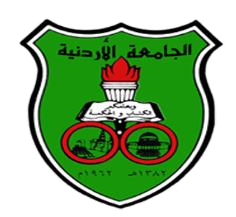 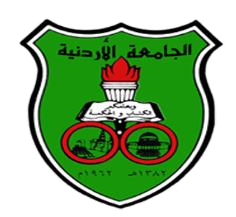  	 	1-1 SUJ-02-05-01 رقم النموذج نموذج ضبط حالة غش 2/3/24/2022/2963 05/12/2022 رقم وتاريخ الإصدار نموذج ضبط حالة غش 2/(9/1/2023) رقم وتاريخ المراجعة أو التعديل نموذج ضبط حالة غش 4/2023 رقم قرار اعتماد مجلس العمداء نموذج ضبط حالة غش 13/1/2023 تاريخ قرار اعتماد مجلس العمداء نموذج ضبط حالة غش 01 عدد الصفحات نموذج ضبط حالة غش المادة التي تمت فيها واقعة الغش اسم منسق المادة القسم الذي تتبع له المادة اسماء الطلاب المعنيين اسم المراقب على الامتحان تفاصيل واقعة الغش 